Tiệc Bufet – Vui tết Trung ThuBữa Tiệc Bufet – Vui tết Trung Thu của các bạn nhỏ lớp NT D2 trường  Mầm non Bắc Cầu  đây ạ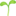 Chúng con thích thú và hào hứng lắm ạbố mẹ có thấy vậy không???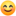 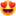 Sau đây là một số hình ảnh của các bé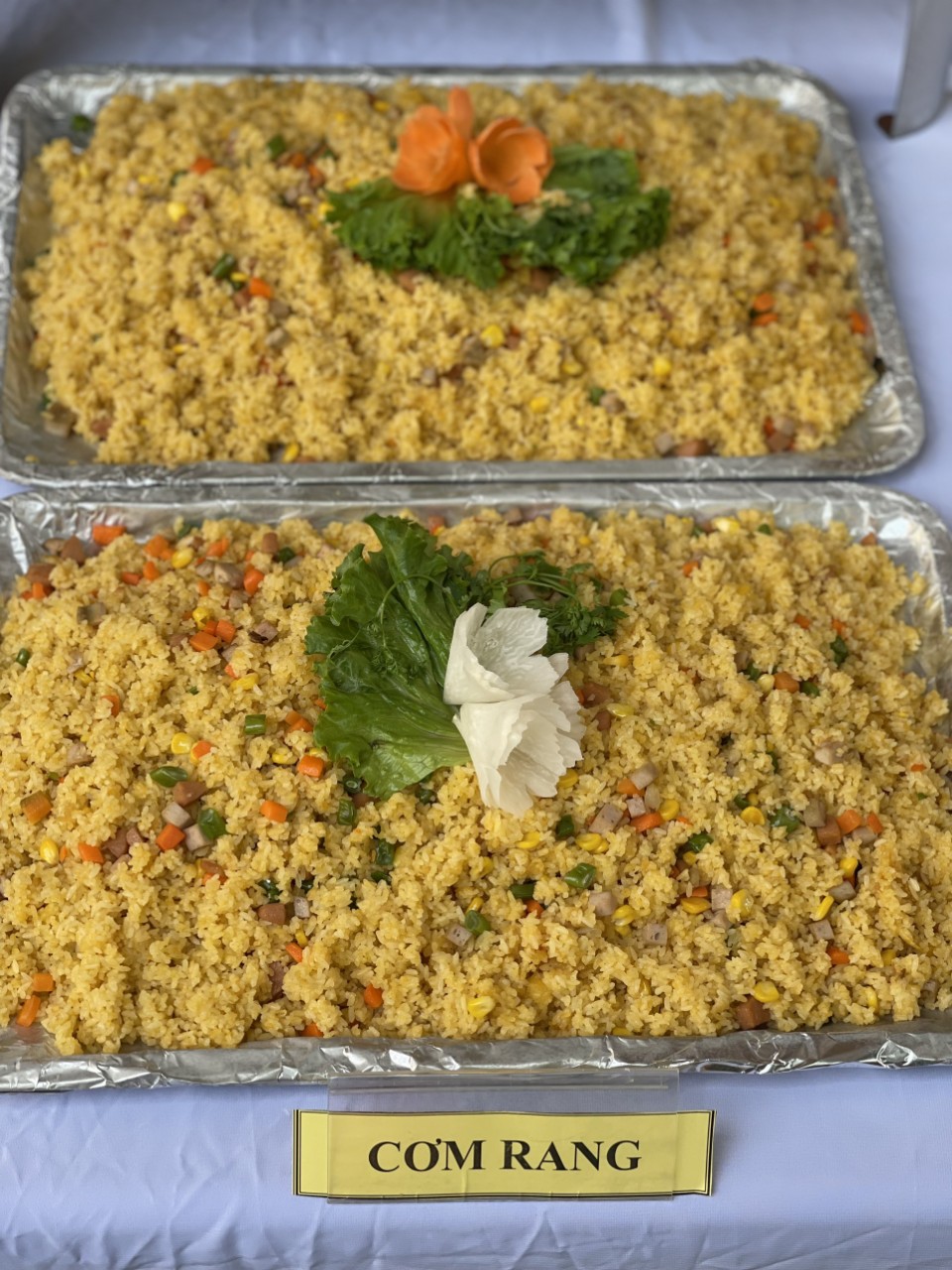 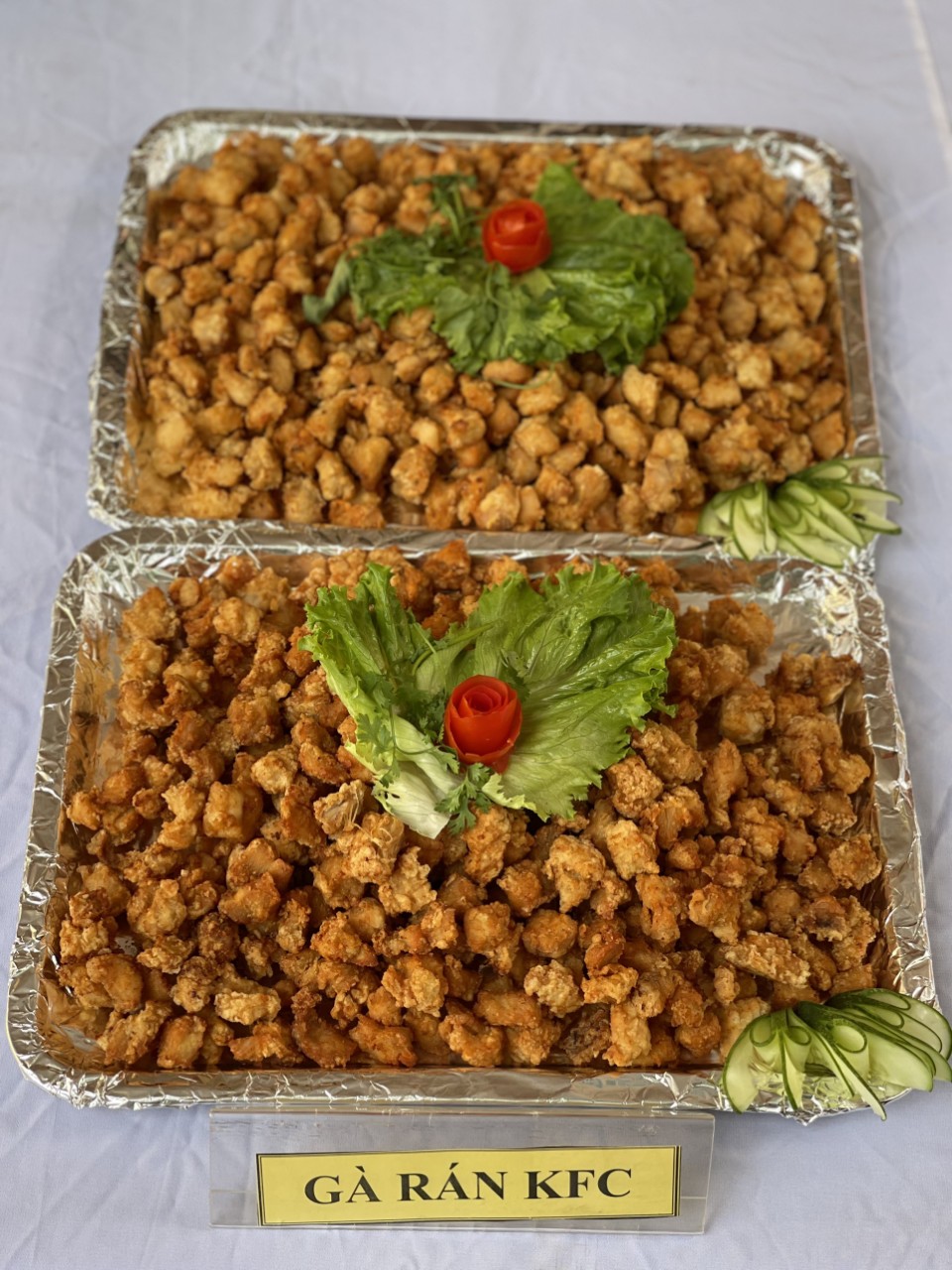 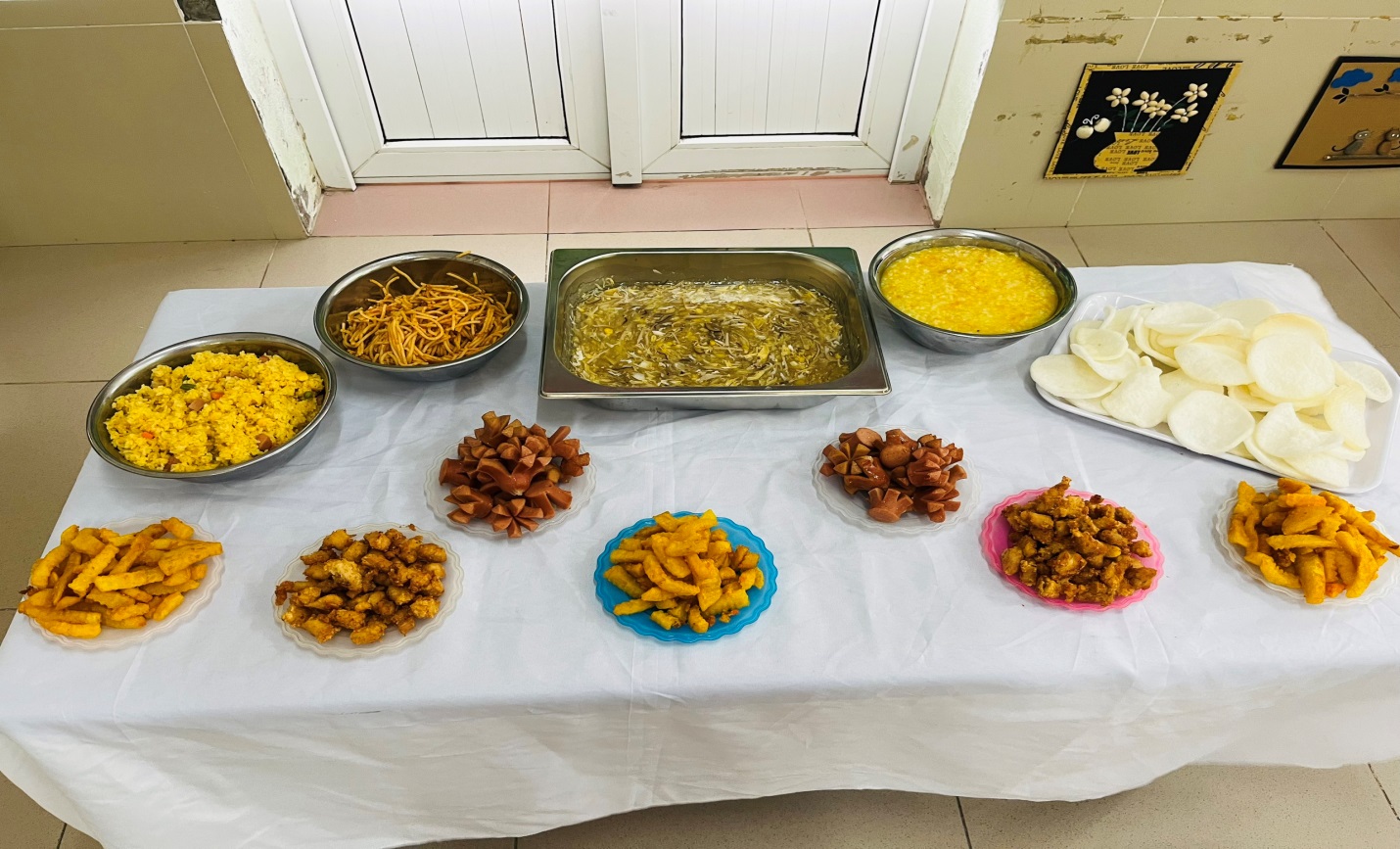 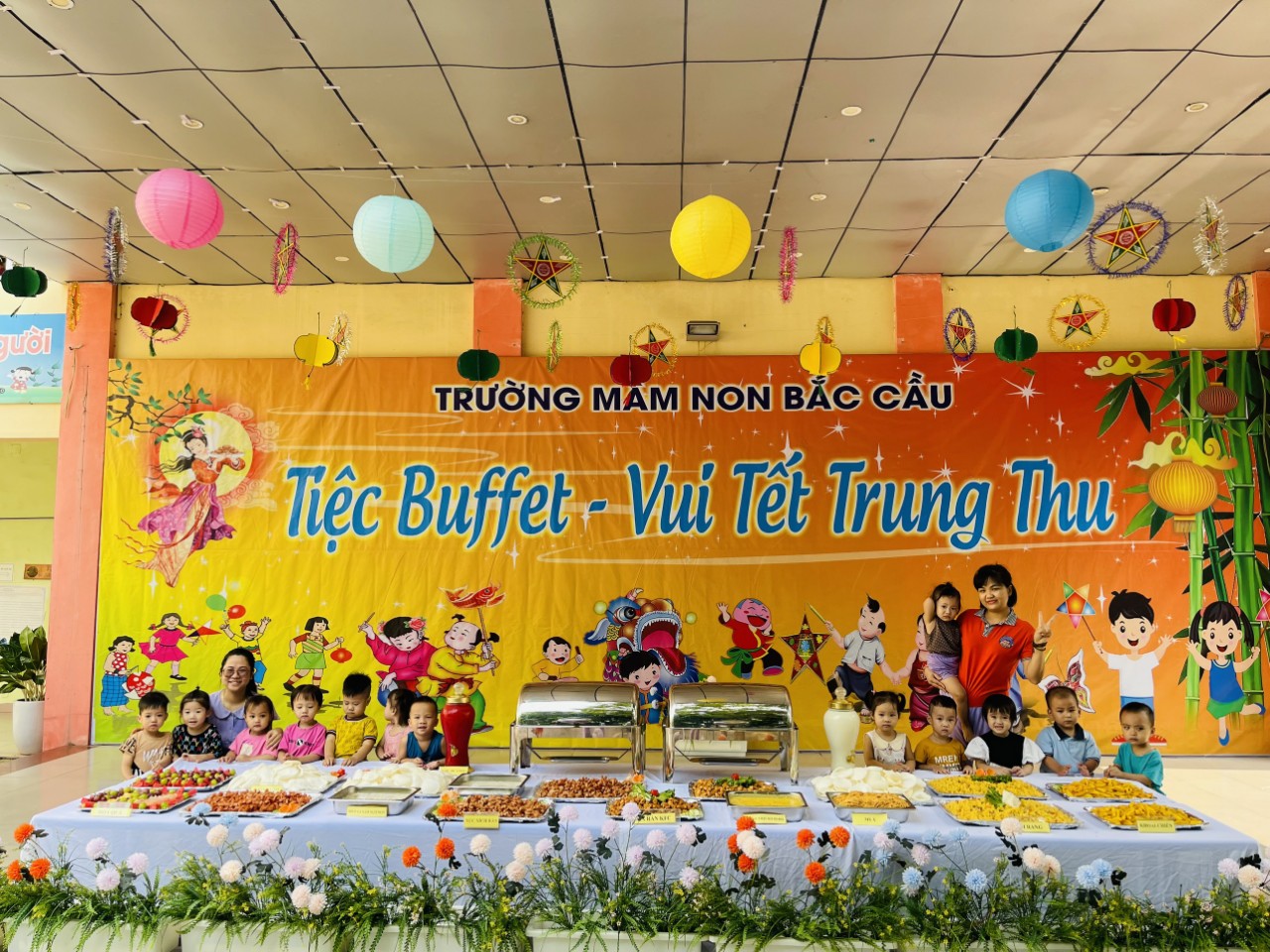 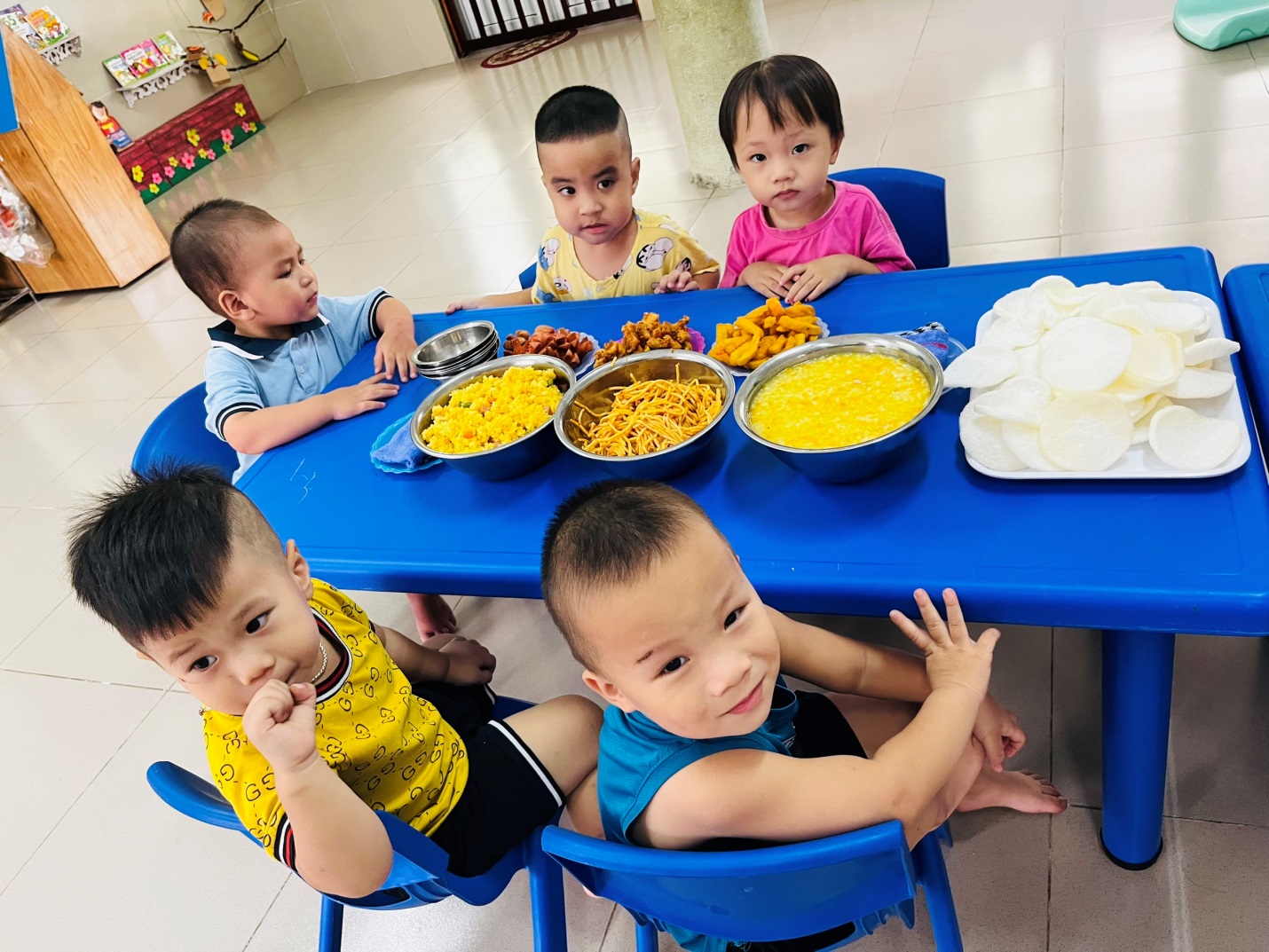 